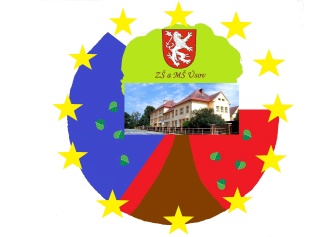 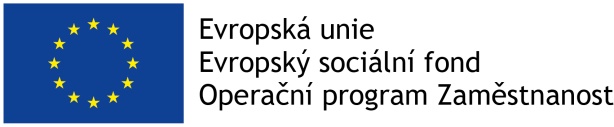 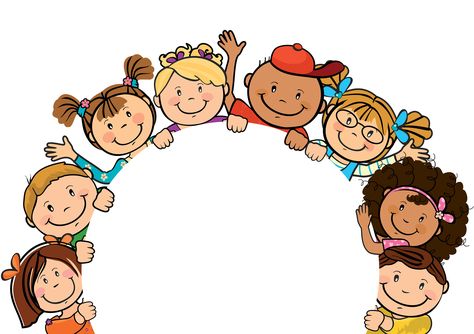 ZÁKLADNÍ ŠKOLA A MATEŘSKÁ ŠKOLA ÚSOV POŘÁDÁPŘÍMĚSTSKÝ TÁBORLETNÍ TVOŘENÍČKO ANEB ŠIKULOVÉ    7.7. - 9.7.2021                        Cena: 400,- Kč           (zahrnuje celodenní stravu, pitný režim,              výtvarný materiál, odměny)Minimální počet přihlášených 5, v případě nižšího počtu nebude tábor realizován. Kapacita tábora je 20 dětí. Po uzavření přihlášek budou rodiče informováni e-mailem o dalších skutečnostech týkajících se tábora.Čeká nás výtvarné tvoření, práce se dřevem ve školní dílně, tvorba společné vlajky, plakátu. Také hry, soutěže a mnoho dalšího!Tábor je určen dětem 1. - 6. třídykaždý den od 6:30 do 16:30 popř. dle potřeb rodičů.Přihlášky najdete na www.zsusov.cz v sekci Příměstské tábory nebo na sekretariátě školy.Přihlášky  odevzdávejte do 15.5.2021.